REMIZA STRAŻACKA OSP JAŹWINA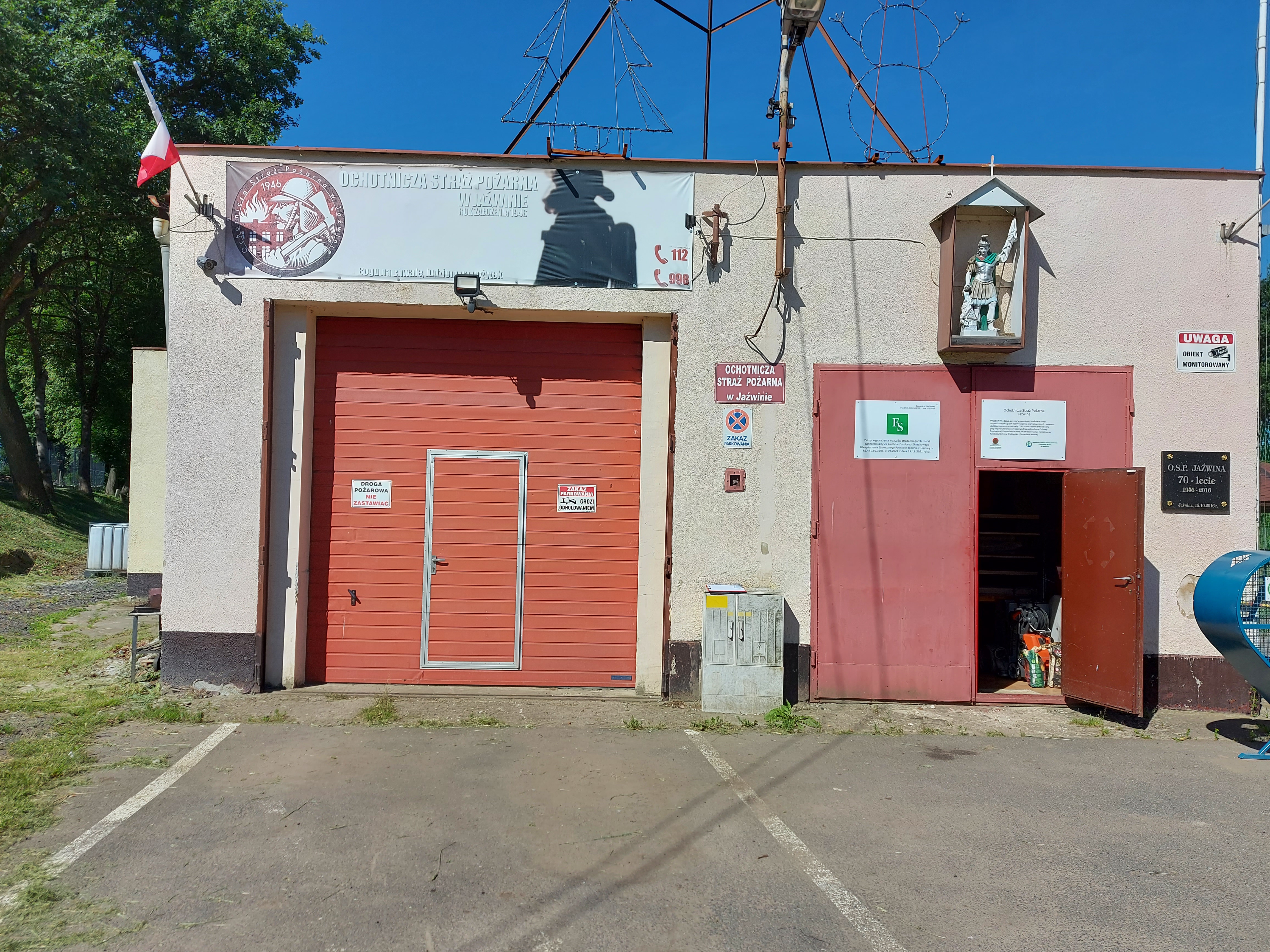 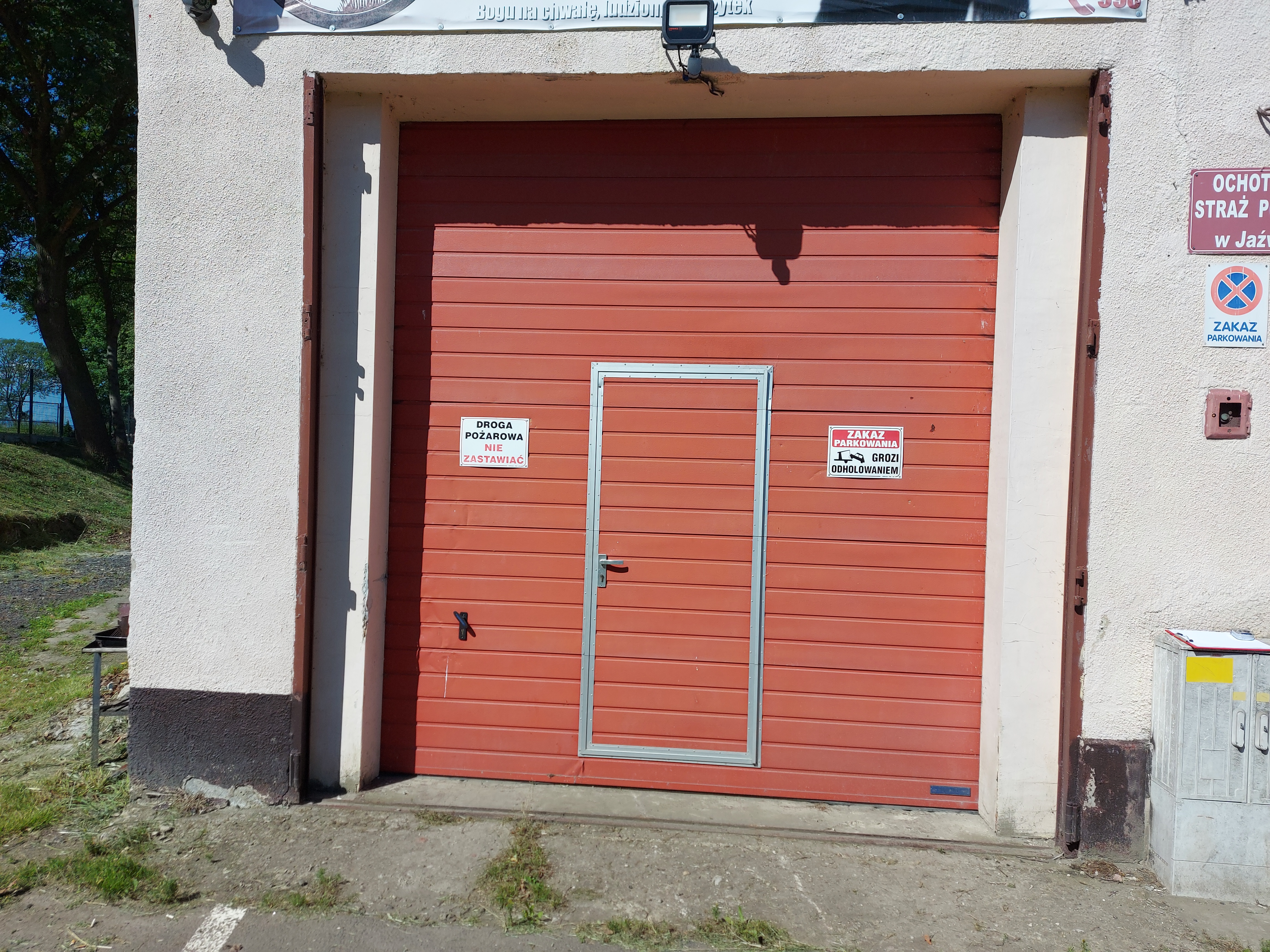 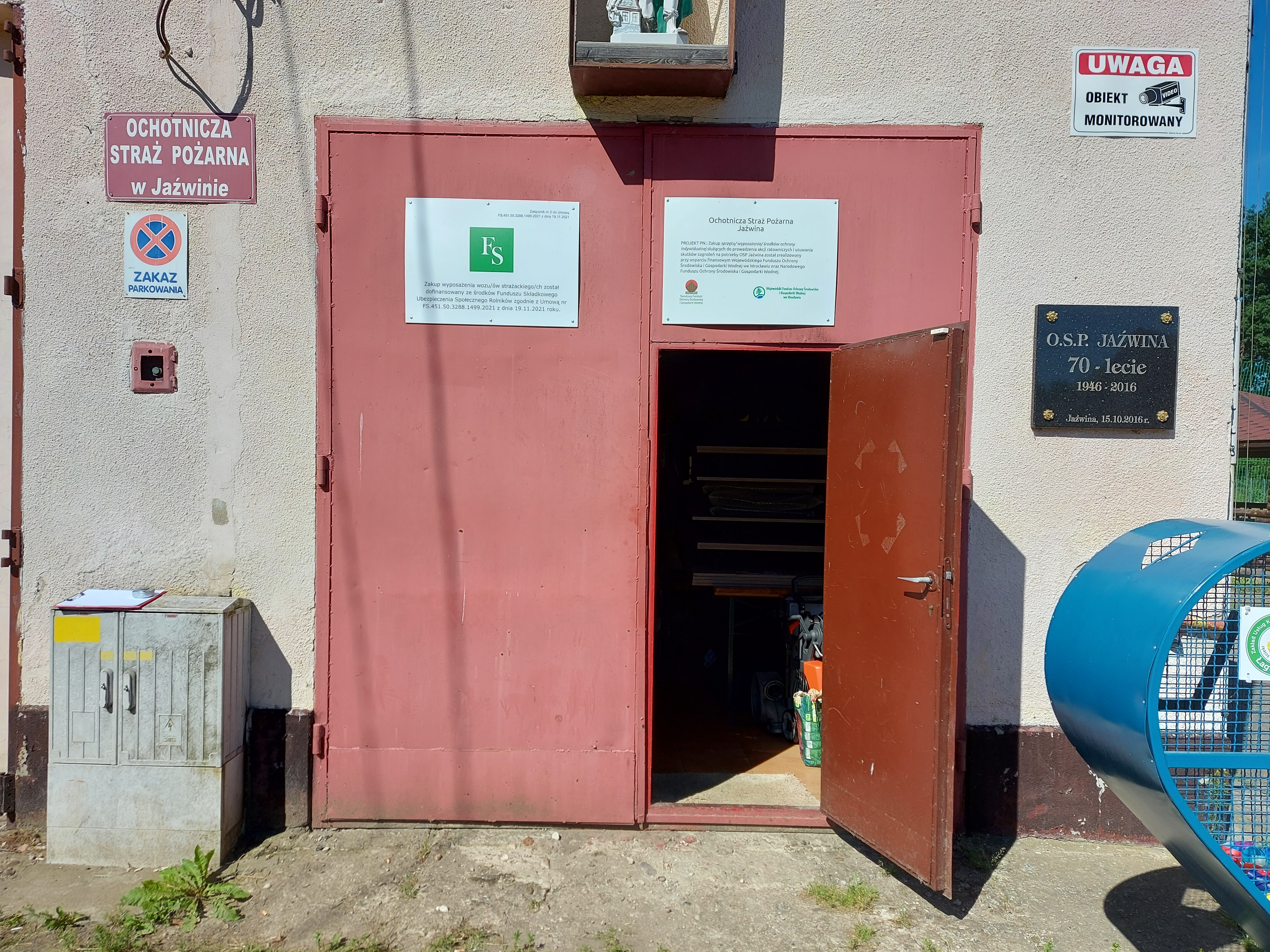 